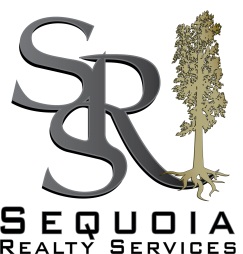 FOR IMMEDIATE RELEASE:Sequoia Realty Services facilitates the acquisition of 840 Middlefield Road, a key piece of real estate in Downtown Redwood City. REDWOOD CITY, CA February 14, 2013− Sequoia Realty Services acted on behalf of the Seller, Jody Wong and Christine Mar Wong, and the Buyer, 840 Middlefield Road Investors, LLC, in the acquisition of the 5,500 SF retail building located in Downtown Redwood City.  The property is currently leased to Hunter/Storm LLC, the developer of the adjacent Block 2 parcel.The Buyer group for this property consists of several prominent Bay Area real estate professionals, including Bill Butler of Butler Realty.  Sequoia Realty Services was retained to provide property management services for the property.Sequoia Realty Services, located in Redwood City, California, is a full-service real estate company empowered with a depth of industry knowledge, experience and relationship networks. Sequoia Realty Services provides its clients with a comprehensive, one-stop solution focusing on all aspects of the evolving commercial and residential markets.  Sequoia Realty Services provides a unique array of services including market analysis, sales, leasing, partnership collaboration, construction management and property management. More information is available at www.sequoiarealtyservices.com or you can contact Jeff Badstubner, Vice President, at 650-556-8660###